A.Fragen und antwortet – Welche Antwort passt: a, b, c. Какой ответ подходит?Wie heisst du?Ich bin Anna.   Kino.      Ich mag Radfahren.Woher kommen Sie? Aus Bern.         In Russland .                      Bern.Wo wohnst du?Aus Berlin .         In Basel .     Prag.Was magst du?Judo.            Ich bin Petra.              Ich heisse Lea.B.Die Wortschlange – Lies und dann schreib den Text. Словарная змея – прочитай и затем напиши текст.HALLO/ICHBINLUKASNEUBERTUNDWOHNEINWIENINOSTERREICHICHKOMMEAUSITALIENICHMAGVOLLEYBALLUNDKINO.C.Was magst du? Что ты любишь делать?Shreib die Satze. Запиши предложения.Ich…..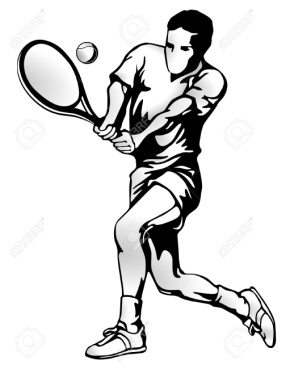 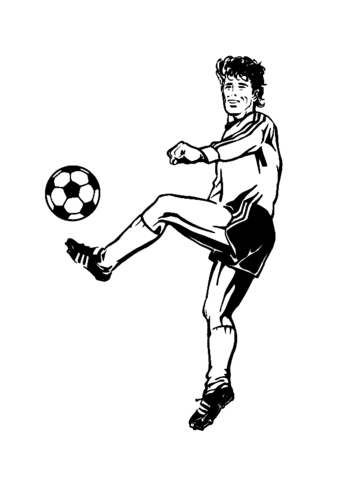 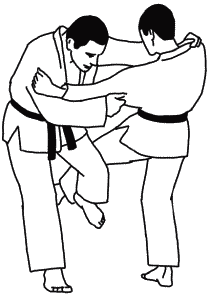 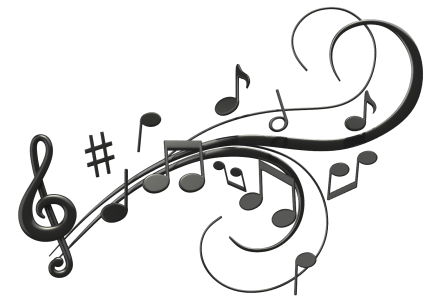 